المحاضرة الحادية عشر .. ( مبادئ التنظيم الإداري )  " الجزء الثاني ". لاقت الكثير من الاستحسان والنقد من جانب العلماء والباحثين في الإدارة . ومازالت المبادئ تحظى بكثير من القبول والاهتمام من جانب الباحثين والممارسين لعملية الإدارة في المنظمات. مبادئ التنظيم الاداري:  -  هي مجموعة من التوجيهات التي الاسترشاد بها عند تصميم الهيكل التنظيمي للمنظمة , ومهام كل وحدة ادارية في هذا الهيكل .- هذه المبادئ لا تعدو كونها توجيهات بل الاسترشاد بهذه المبادئ يؤدي إلى حسن أداء العمل الإداري بكفاءة عالية وأقل تكلفة ممكنة .وتتلخص في 10 مبادئ أساسية وهي :1) مبدأ الهدف .2) مبدأ الوظيفة .3) مبدأ التخصص وتقسيم العمل .4) مبدأ وحدة الأمر ( القيادة ) .5) مبدأ نطاق الاشراف .6) مبدأ تكافؤ السلطة والمسؤولية .7) مبدأ المركزية واللامركزية .8) مبدأ التفويض .9) مبدأ التنسيق .10) مبدأ التوازن والمرونة .1) مبدأ الهدف : المقصود بالتنظيم ترتيب الأنشطة الضرورية في المنظمة من أجل تحقيق هدف واضح محدد في أي عملية تنظيم إداري . وأي منظمة تنشأ [ حكومية أم خاصة ] فإنما تنشأ من أجل تحقيق هدف ، وبدون هذه الأهداف ينتفي مبرر وجود المنظمة . لذا يتعين النظر إلى المنظمة باعتبارها وحدة هادفة ، والغايات التي توجد لتحقيقها المنظمة تعد من الأسس الرئيسية لتشكيل الهياكل التنظيمية .2)- مبدأ الوظيفة : - الوظيفة هي الوحدة الأساسية في أي تنظيم إداري .- وهي عبارة عن منصب أو عمل معين يتضمن واجبات ومسؤوليات محددة .- وعلى هذا الأساس يراعي التنظيم خصائص الوظيفة ومتطلباتها إلى جانب الصلاحيات والمسؤوليات المرتبطة بها .  -  الهدف أو الأساس في عملية التنظيم هو متطلبات الوظيفة بصرف النظر عن الشخص الذي يشغل هذه الوظيفة . 3)- مبدأ التخصص وتقسيم العمل : -  إن أساس أي تنظيم هو تقسيم العمل ، وهو هدف المنظمة المكلف بها عدد من العاملين ، فإذا كان بإمكان الفرد الواحد القيام ببعض الأعمال بمفرده ، فإن تقسيم العمل بين عدد من الأفراد يؤدي إلى انجاز العمل بسرعة أكبر وأداء أفضل . ويعتمد تقسيم العمل على تقسيم أنشطة المنظمة إلى أقسام وظيفية رئيسية ثم تقسيمها إلى أقسام فرعية ، وهكذا إلى أدنى تقسيم بحيث يتم ربط الأنشطة المتجانسة مع بعضها بعلاقات وظيفية .4)- مبدأ وحدة الأمر :يطلق عليه عدة مسميات : وحدة الرئاسة – وحدة القيادة – وحدة إصدار الأمر . ومعناه أن الموظف يكون قائد واحد يتلقى منه الأوامر والتعليمات ، ويقوم بدوره على ضوئها .ومن ثم يكون الموظف مسؤولا أمام قائد واحد فقط ، يقدم له تقاريره عن عمله .وبالتالي ، يظهر خط واضح للسلطة يمتد من أعلى الهرم الإداري إلى أسفل .5)- مبدأ نطاق الإشراف :  يطلق عليه :  نطاق الإدارة أو نطاق الرقابة .ويقصد به : ذلك المدى الذي يستطيع القائد أو الرئيس أن يمارس فيه الإشراف الفعال على مرؤوسيه .وهو يحدد بعدد المرؤوسين التابعين لرئيس واحد .والمعروف أن لكل رئيس طاقة إشرافية لا يستطيع تجاوزها ، حيث يجب ألا يزيد عدد مرؤوسيه عن عدد محدد وذلك خوفًا من صعوبة مراقبتهم وتوجيههم . 6)- مبدأ تكافؤ السلطة والمسؤولية :  يحمّل الموظف مسؤولية القيام بواجبات وظيفته ولا بد أن يقابله ما يعينه على تحمل هذه المسؤولية . تتمثل السلطة في حقه في تقرير أولويات عمله وكيفيه إنجازه ، بشرط عدم التعارض مع الأنظمة والتعليمات .  وبموجبها يستطيع الرئيس أن يصدر قرارات في حدود صلاحياته و يلزم بها مرؤوسية لتأدية واجباتهم .  كما يجب التساوي أو التناسب بين المسؤولية والسلطة . 7)- مبدأ المركزية واللامركزية :   المركزية : هي ميل الإدارة إلى تركيز الحجم الأكبر والأهم من سلطة اتخاذ القرار في المنظمة للعمل في المراكز القيادية العليا   اللامركزية : هي نقل سلطة القرار وممارستها من المستوى الإداري الأعلى إلى المستويات الأدنى عن طريق التفويض أو النقل ،  أي عدم تركيز السلطة في يد شخص أو أشخاص .  المركزية واللامركزية مصطلحان يرتبطان بسلطة اتخاذ القرار . 8)- مبدأ التفويض :والمقصود تفويض الصلاحيات أو تفويض السلطة . ، كما أن هناك مبررات تدفع المدير للتفويض .يعرف التفويض بمنح احد مرؤوسيه او مجموعة من مرؤوسيه لاتخاذ قرار او قرارات في مجالات محددة.لا يجوز تفويض التفويض ، كما يتعين على المفوض أن يراعي بعض الاعتبارات عند قيامه بالتفويض . " المُفوّض لا يفوّض " .. والسلطة المفوّضة لا تفوّض إلى الآخرين . ان تفويض المدير لبعض صلاحياته لا يعني انتقال المسؤولية لمرؤوس الذي فوضة المدير , بل تستمر مسؤوليات المدير كما هي.9)- مبدأ التنسيق : يهدف إلى تنسيق جهود الأفراد والجماعات داخل المنظمة لتحقيق الأهداف المرسومة لها . ينظر إلى التنسيق باعتباره من العناصر الأساسية لتكامل العمل وتلافي التناقض والازدواج في الأداء . يمكننا تشبيه التنظيم بقطعة النقود ذات وجهين ، أولهما هو تقسيم العمل وثانيهما هو التنسيق ، وبدنوهما لا يكتمل التنظيم ،  حيث أن تقسيم العمل هو تجزئته ، بينما التنسيق هو الذي يربط هذه الأجزاء ببعضها البعض . 10)- مبدأ التوازن والمرونة :حيث تكون المنظمة بحاجة لتحقيق الموائمة والتوازن بين عدد من المتغيرات مثل : التكافؤ بين السلطة والمسؤولية – وحدة القيادة ونطاق الإشراف – والمركزية واللامركزية ، كما أن هناك حاجة للموائمة بين أهداف المنظمة وظروفها البيئية .كما أن المرونة تعد مطلبًا أساسيًا لنجاح أي تنظيم إداري ، والمقصود بالمرونة في هذه الحالة هو : قدرة التنظيم على التكيف مع التغيرات في البيئة المحيطة .خصائص التنظيم الفعال :استيعاب مضامين ومفاهيم الادارة فيما يتعلق بمبادئ التنظيم والعلاقات الانسانية والاهتمام ببيئة العمل التأكيد على أهمية قياس الأداء على ضوء الأهداف المحددة لكل منظمة أو إدارةتنمية وتفعيل الرقابة الذاتيةالتنسيق بين اعمال كافة الوحدات الاداريةتخفيض التكاليفتبني التغيير منهجا لتطوير وبقاء المنظمةخصائص التنظيم الفعال ( خلاصة ) :التنظيم الجيد هو ذلك التنظيم الذي يساعد المنظمة لتحقيق اهدافها بأقل التكاليف , مع ضرورة وجود بيئة عمل تضمن توفر علاقات انسانية جيدة متبادلة بين العاملين , تساعدهم على بذل اقصى جهد لديهم لتحقيق اهداف المنظمة .مفهوم الهيكل التنظيمي :-هناك تداخل في المفاهيم بين مصطلح : الهيكل التنظيمي ، ومصطلحات : البناء التنظيمي ، والتصميم التنظيمي ، والخريطة التنظيمية .* الهيكل التنظيمي (البناء التنظيمي ) : هو النموذج الذي يعكس طبيعة التعامل والتنسيق الرسمي المصمم من قبل الإدارة للربط بين مهام الأفراد والجماعات في المنظمة بما يعمل على تحقيق أهداف المنظمة .عناصر الهيكل التنظيمي:-: : تحديد المهام والمسئوليات  التي تحدد وظائف الأشخاص و الوحدات الادارية . تجمع المراكز الوظيفية في وحدات إدارية . تحديد عدد الأشخاص المسؤولين في آليات التنسيق الرأسي . تحديد عدد الأشخاص المسؤولين في آليات التنسيق الأفقي  . الخريطة التنظيمية :عبارة عن : رسم بياني أو تخطيطي يصور لنا الخطوط العريضة للهيكل التنظيمي ، يصور العلاقات والارتباطات الرسمية داخل المنظمة  ويصف خطوط انسياب السلطة والمسؤولية التي توضع من أجل التنسيق . طرق وخطوات تصميم الهيكل التنظيمي:- أولا : طريقة تحليل الأهداف .. ( التصميم من أعلى  لأسفل ) :يرتبط قيام أي منظمة بالهدف الرئيسي لإنشائها ، كما ترتبط أنشطتها المختلفة بأهدافها الفرعية ، وهما ما يعبر عنهما عند تصميم الهيكل التنظيمي .وتتبنى هذه الطريقة سلسلة من الخطوات ، تتمثل في : تحليل الأهداف الرئيسية إلى أهداف ، ونشاطات فرعية ، ثم يتم بناء وحدات رئيسة وفقًا لطبيعة نشاط المنظمة واختلاف خصائصه ، بعد ذلك تقسم كل وحدة رئيسة إلى وحدات فرعية ، وكل فرعية إلى وحدات أصغر منها تؤدي مهام محددة وتحدد أهداف محددة وتضم عددًا من العاملين الذين يقومون بأعمال مشابهه ثانيًا : طريقة تجميع الأنشطة : ( التصميم من أسفل لأعلى ) :تقوم هذه الطريقة على اساس تجميع الأنشطة المتشابهة في وحدات صغيرة ، ثم تجميع هذه الوحدات المتشابهة في - أقسام محددة ، ثم تجميع هذه الأقسام في إدارات أكبر حتى نصل إلى قمة الهرم التنظيمي الذي يمثل الإدارة العليا للمنظمة طرق التنظيم : التنظيم على أساس الوظيفة:التنظيم على أساس نوع المنتج : التنظيم على أساس العمليات :التنظيم على أساس الموقع الجغرافي :التنظيم على أساس نوع المستفيد : التنظيم المختلط :من النادر أن نجد تنظيما يقوم على أساس نوع واحد فقط من التنظيمات السابقة .تجمع كثير من المنظمات بين أكثر من طريقة في التنظيم بناءً على أهدافها ،واحتياجاتها الراهنة والمستقبلية ،وحجمها ،ونوعمنتجاتها ،والعملاء الذين تتعامل معهم . نجد مثل هذه التنظيمات المختلطة في كثير من المصانع والشركات السعودية مثل الاتصالات السعودية .  سابك .الخرائط التنظيمية :تعطي صورة ومخطط اكثر وضوحا من الهيكل المنظمة .فوائد الخرائط التنظيمية:1- إعطاء صورة كاملة عن هيكل المنظمة . 2- بيان كيفية تقسيم العمل .3- توضيح المستويات الإدارية .5- توضيح خطوط السلطة والمسئولية في المنظمة أشكال الخرائط التنظيمية :الخرائط التقليدية ) الرأسية ):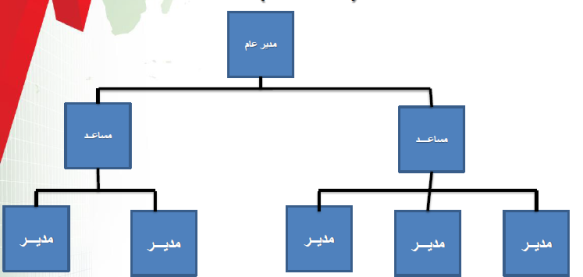 الخرائط الافقية :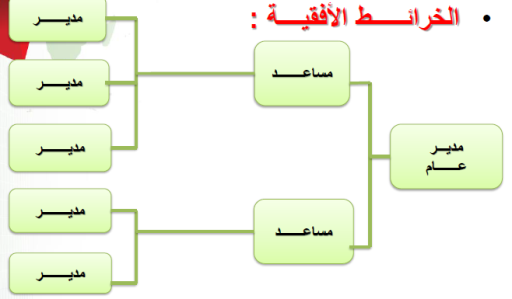 الخرائط الدائرية: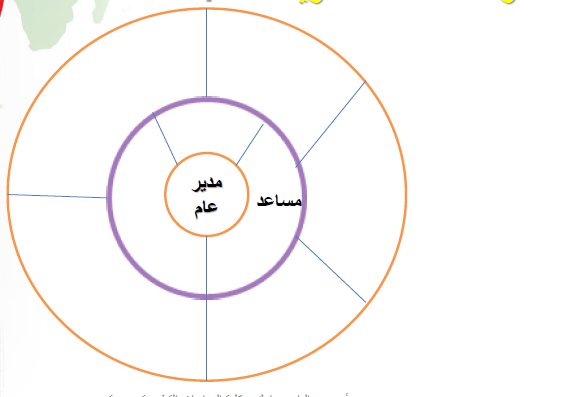 لأتوجد خريطة افضل من الاخرى بل ننتقي ما تتناسب مع طبيعة المنظمة والاعمال .الدليل التنظيمي:- يعرف الدليل التنظيمي بأنه : وثيقة تتضمن معلومات تفصيلية تشمل أهداف المنظمة ونشاطاتها ومسميات وأهداف وارتباطات ومهام الوحدات الإدارية فيها إلا جانب الخرائط التنظيمية .-  وينظر إلى الدليل التنظيمي باعتباره المذكرة التفسيرية للخريطة التنظيمية : حيث يعطي تفاصيل عن جميع الأنشطة والأعمال التي تتم داخل الخريطة التنظيمية ، والإدارات والأقسام والأهداف التي تسعى كل وحدة إدارية إلى الوصول إليها .  • وهو يعد إحدى الخطوات الرئيسة لعملية الهيكلة التنظيمية.فوائد الدليل التنظيمي:يمثل وثيقة أو مرجعا أساسيا عن التنظيم الإداري للمنظمة بما يحتويه من معلومات عن أهداف ونشاطات المنظمة .يمكّن من الرجوع إلى الخارطة التنظيمية من قبل مسئولي المنظمة وزائريها والباحثين في مجال التنظيم .توضيح خطوط السلطة والمسئولية في المنظمة حيث يعرف الموظفين برؤسائهم ،وبما هو مطلوب منهم  .معالجة مشكلة التداخل والازدواجية بين الوحدات الإدارية في المنظمة ،من خلال توضيح أهداف المنظمة وارتباطاتها. محتويات الدليل التنظيمي : مقدمة عن الدليل يذكر فيها السبب وراء إعداده وأهميته بالنسبة للمنظمة. نبذة تاريخية عن المنظمة من حيث : نشأتها وأهدافها وأنشطتها . الهيكل التنظيمي. الخارطة التنظيمية. وصف مهام الوحدات الإدارية. الملاحقنماذج الخرائط التنظيمية :للفائدة فقط و ليست مهمة حسب كلام الدكتور .